Homework: 4.4 Composition Functions and Operations			Algebra 2				KittName:______________________________________________Date:_____________________________Period:______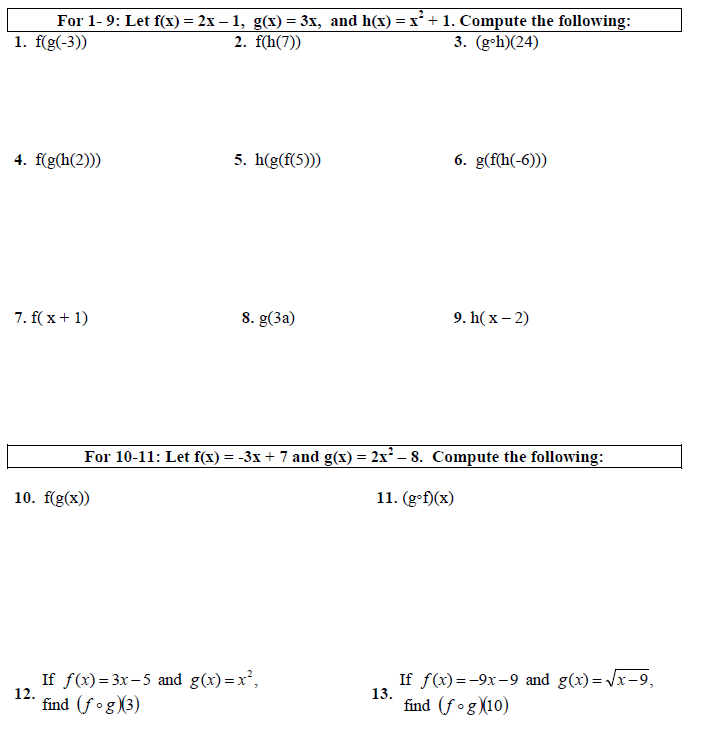 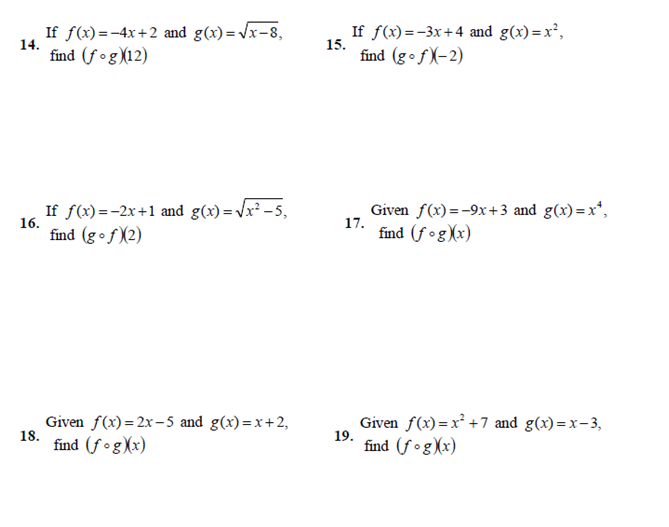 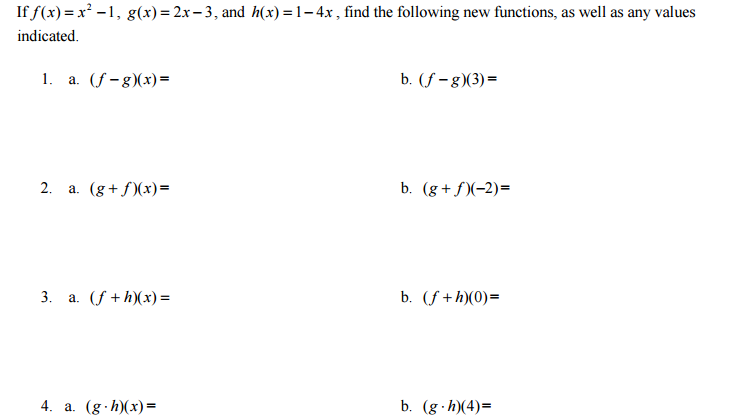 